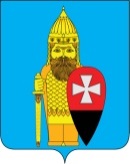 СОВЕТ ДЕПУТАТОВ ПОСЕЛЕНИЯ ВОРОНОВСКОЕ В ГОРОДЕ МОСКВЕРЕШЕНИЕ25.11.2020 № 08/03Об утверждении предельных расценок на работы по комплексному содержанию объектов дорожного хозяйства местного значения поселения Вороновское для категорий 8а, 8вНа основании Федерального закона от 08.11.2007 № 257-ФЗ «Об автомобильных дорогах и о дорожной деятельности в Российской Федерации и о внесении изменений в отдельные законодательные акты Российской Федерации», решения Совета депутатов поселения Вороновское от 29.11.2017 № 08/07 «Об утверждении Регламента «Содержание автомобильных дорог местного значения (объектов дорожного хозяйства) в поселении Вороновское города Москвы», в целях улучшения организации работы по содержанию объектов дорожного хозяйства местного значения в поселении Вороновское;Совет депутатов поселения Вороновское решил:1. Утвердить и ввести в действие предельные расценки на работы по комплексному содержанию объектов дорожного хозяйства местного значения поселения Вороновское для категорий 8а, 8в в зимний период (приложение 1).2. Утвердить и ввести в действие предельные расценки на работы по комплексному содержанию объектов дорожного хозяйства местного значения поселения Вороновское для категорий 8а, 8в в летний период (приложение 2).3. Считать утратившим силу решение Совета депутатов поселения Вороновское от 29.11.2017 № 08/09 «Об утверждении предельных расценок на работы по комплексному содержанию объектов дорожного хозяйства местного значения поселения Вороновское для категорий 8а, 8в».4. Настоящее решение вступает в силу с 01 января 2021 года.5. Опубликовать настоящее решение в бюллетене «Московский муниципальный вестник» и разместить на официальном сайте администрации поселения Вороновское в информационно - телекоммуникационной сети «Интернет». 6. Контроль за исполнением настоящего решения возложить на главу поселения Вороновское Царевского Е.П. Глава поселения Вороновское                                                        	Е.П. ЦаревскийПриложение 1к решению Совета депутатовпоселения Вороновское в городе Москвеот 25.11.2020 № 08/03ПРЕДЕЛЬНЫЕ РАСЦЕНКИна работы по комплексному содержанию объектов дорожного хозяйства местного значения поселения Вороновское для категорий 8а, 8в в зимний период (без НДС) *Период зимней уборки устанавливается с 1 ноября по 15 апреля**Расценки без учета НДС*** Данный вид работ предусматривает ручную и механизированную уборку проезжей частиПриложение 2к решению Совета депутатовпоселения Вороновское в городе Москвеот 25.11.2020 № 08/03ПРЕДЕЛЬНЫЕ РАСЦЕНКИна работы по комплексному содержанию объектов дорожного хозяйства местного значения поселения Вороновское для категорий 8а, 8в в летний период (без НДС)*Период летней уборки устанавливается с 16 апреля по 31 октября**Расценки без учета НДС***Данный вид работ предусматривает ручную и механизированную уборку проезжей части№ п/пНаименование технологических операцийЕдиница измеренияКатегории ОДХ с типом покрытия:Категории ОДХ с типом покрытия:Категории ОДХ с типом покрытия:Категории ОДХ с типом покрытия:Категории ОДХ с типом покрытия:Категории ОДХ с типом покрытия:№ п/пНаименование технологических операцийЕдиница измеренияУсовершенствованнымУсовершенствованнымПереходнымПереходнымГрунтовымГрунтовым№ п/пНаименование технологических операцийЕдиница измерения8а8в8а8в8а8в1234567891Комплексное содержание проезжей части, включая парковочное пространством284,7936,9145,8916,4642,8616,46в том числе:1.1Уборка проезжей части***:м276,1228,2445,8916,4642,8616,461.2Техническое содержанием28,678,67----2Комплексное содержание тротуаров (механизированная уборка тротуаров)м243,634,0243,6034,0243,6034,02в том числе:2.1Механизированная уборкам242,2932,7142,2932,7142,2932,712.2Техническое содержанием21,311,311,311,311,311,313Комплексное содержание тротуаров (ручная уборка тротуаров)м2189,03189,03189,03189,03189,03189,03в том числе:3.1Ручная уборкам2180,36180,36180,36180,36180,36180,363.2Техническое содержанием28,678,678,678,678,678,674Уборка обочин от снегам225,2425,2425,2425,2425,2425,245Ручная уборка посадочных площадок (с вывозом мусора)м2398,8357,91398,8357,91398,8357,916Перекидка снежного вала роторомм25,105,105,105,105,105,107Уборка дорожных знаков (до 1 м2)1 знак691,24691,24691,24691,24691,24691,248Уборка дорожных и навигационных указателей (от 1 до 13 м2)1 указатель1565,471565,471565,471565,471565,471565,479Уборка информационного щита (от 13 м2 и выше)1 щит2277,052277,052277,052277,052277,052277,0510Комплексное содержание (дорожных, пешеходных) огражденийп.м.131,17131,17131,17131,17131,17131,17в том числе:10.1Уборка ограждений (барьерных, пешеходных)п.м.108,63108,63108,63108,63108,63108,6310.2Техническое содержаниеп.м.22,5422,5422,5422,5422,5422,5411Уборка буферов безопасности1 буфер3783,813783,81----12Погрузка и транспортировка 1 куб. м снега с площади вывоза снега1 куб. м снега с площади вывоза снега56,6856,68----13Техническое содержание элементов искусственных дорожных неровностей (ИДН)1 ед.11116,6511116,65----№ п/пНаименование технологических операцийЕдиница измеренияКатегории ОДХ с типом покрытия:Категории ОДХ с типом покрытия:Категории ОДХ с типом покрытия:Категории ОДХ с типом покрытия:Категории ОДХ с типом покрытия:№ п/пНаименование технологических операцийЕдиница измеренияУсовершенствованнымУсовершенствованнымУсовершенствованнымПереходнымПереходнымГрунтовымГрунтовым№ п/пНаименование технологических операцийЕдиница измерения8а8в8в8а8в8а8в12345567891Комплексное содержание проезжей части дорог и парковочного пространства, включая велодорожкикв. м85,0037,1937,1927,673,5527,673,55в том числе:1.1Уборка проезжей части***:кв. м67,6019,7919,7927,673,5527,673,551.2Техническое содержаниекв. м17,417,417,4----2Комплексное содержание тротуаров (мех. уборка)кв. м37,9727,2927,2927,5224,5727,5224,57в том числе:2.1Механизированная уборкакв. м30,9320,2520,2520,4817,5320,4817,532.2Техническое содержаниекв. м7,047,047,047,047,047,047,043Комплексное содержание тротуаров (ручная уборка)кв. м181,85181,85181,85181,85181,85181,85181,85в том числе:3.1Ручная уборкакв. м164,45164,45164,45164,45164,45164,45164,453.2Техническое содержаниекв. м17,417,417,417,417,417,417,44Комплексное содержание обочинкв. м28,2355,9355,9326,6656,0126,6656,01в том числе:4.1Уборкакв. м13,6130,1630,160,8930,240,8930,244.2Техническое содержаниекв. м14,6225,7725,7725,7725,7725,7725,775Комплексное содержание остановок (с вывозом мусора)кв. м356,43343,73343,73356,43343,73356,43343,73в том числе:5.1Уборкакв. м332,90320,20320,20332,90320,20332,90320,205.2Техническое содержаниекв. м23,5323,5323,5323,5323,5323,5323,536Уборка дорожных знаков (до 1 кв. м)1 знак1461,291461,291461,291461,291461,291461,291461,297Уборка дорожных и навигационных указателей (от 1 до 13 кв. м)1 указатель3115,383115,383115,383115,383115,383115,383115,388Уборка информационного щита (от 13 кв. м и выше)1 щит4771,814771,814771,814771,814771,814771,814771,819Комплексное содержание ограждений (дорожные, пешеходные)п. м.372,21372,21372,21372,21372,21372,21372,21в том числе:9.1Уборкап. м.44,2444,2444,2444,2444,2444,2444,249.2Техническое содержаниеп. м.327,97327,97327,97327,97327,97327,97327,9710Мойка буфера безопасности1 ед.2596,752596,752596,75----11Техническое содержание элементов искусственных дорожных неровностей (ИДН)1 ед.11116,6511116,6511116,65----